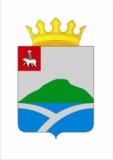 ДУМАУИНСКОГО  МУНИЦИПАЛЬНОГО ОКРУГА ПЕРМСКОГО КРАЯРЕШЕНИЕВ соответствии с Гражданским кодексом РФ, Федеральным законом от 08.08.2001 №129-ФЗ «О государственной регистрации юридических лиц и индивидуальных предпринимателей», Федеральным Законом №131-ФЗ от 06.10.2003г. «Об принципах организации местного самоуправления в Российской Федерации», от 21.12.1994 № 68-ФЗ "О защите населения и территорий от чрезвычайных ситуаций природного и техногенного характера", постановлением Правительства РФ от 30.12.2003 № 794 "О единой государственной системе предупреждения и ликвидации чрезвычайных ситуаций",  «ГОСТ Р 22.7.01-2016. Национальный стандарт Российской Федерации. Безопасность в чрезвычайных ситуациях. Единая дежурно-диспетчерская служба. Основные положения», решением Думы Уинского муниципального округа от 30.01.2020 № 60 «Об утверждении структуры Уинского муниципального округа Пермского края» Дума Уинского муниципального округа РЕШАЕТ:           1. Учредить муниципальное казенное учреждение «Гражданская защита Уинского муниципального округа Пермского края».2.  Утвердить прилагаемое Положение о муниципальном казенном учреждении «Гражданская защита Уинского муниципального округа Пермского края».3. Муниципальному казенному учреждению «Гражданская защита Уинского муниципального округа Пермского края» приступить к осуществлению деятельности на территории Уинского муниципального округа Пермского края с 01 марта 2020 года.4.Уполномочить главу муниципального округа – главу администрации Уинского муниципального округа Пермского края Зелёнкина Алексея Николаевича выступить заявителем  при подаче в Межрайонную ИФНС № 17 по Пермскому краю заявления о регистрации муниципального казенного учреждения «Гражданская защита Уинского муниципального округа Пермского края» как юридического лица  и   осуществить все необходимые регистрационные действия. 5. Настоящее решение вступает в силу со дня опубликования  в печатном средстве массовой информации газете «Родник-1».Положениео муниципальном казенном учреждении «Гражданская защита Уинского муниципального округа Пермского края».Общие положенияМуниципальное казенное учреждение «Гражданская защита Уинского муниципального округа Пермского края» (далее - Учреждение). Учреждение создается в целях, обеспечение безопасности на территории Уинского муниципального округа Пермского края.Официальное наименование Учреждения:полное наименование: муниципальное казенное учреждение «Гражданская защита Уинского муниципального округа Пермского края»;сокращенное наименование: МКУ «Гражданская защита Уинского муниципального округа Пермского края».Тип Учреждения: казенное.Место нахождение Учреждения (юридический адрес): 617520, Россия, Пермский край, Уинский район с. Уинское, ул. Октябрьская, д. 1.Учредителем Учреждения является Уинский муниципальный округ Пермского края.Собственником имущества Учреждения являются: Уинскиймуниципальный округ Пермского края.Функции и полномочия учредителя в отношении Учреждения осуществляет администрация Уинского муниципального округа Пермского края.Функции и полномочия собственника имущества, переданного Учреждению, осуществляет администрации Уинского муниципального округа Пермского края.Учреждение в своей деятельности руководствуется законодательством Российской Федерации, Пермского края, муниципальными правовыми актами администрации Уинского муниципального округа Пермского края и настоящим Положением.Учреждение является юридическим лицом, имеет в оперативном управлении обособленное имущество, имеет бланк и печать с воспроизведением герба муниципального образования и со своим наименованием, другие печати, штампы и бланки, необходимые для его деятельности.Учреждение от своего имени приобретает и осуществляет имущественные и неимущественные права, выполняет обязанности, выступает истцом и ответчиком в суде в соответствии с законодательством Российской Федерации.Учреждение обеспечивает исполнение своих обязательств в пределах доведенных до него лимитов бюджетных обязательств.Учреждение имеет самостоятельный баланс. Учреждение осуществляет операции с бюджетными средствами через лицевые счета, открытые в финансовом управлении администрации Уинского муниципального округа Пермского края.Финансовое обеспечение деятельности Учреждения осуществляется за счет средств бюджета Уинского муниципального округа Пермского края на основании бюджетной сметы.1.12 Учреждение по согласованию с главным распорядителем бюджетных средств, в ведении которого оно находится, на основании договора (соглашения) вправе передать иной организации (централизованной бухгалтерии) полномочия по ведению бюджетного учета и формированию бюджетной отчетности.Учреждение не имеет филиалов и представительств.Предмет, цели и виды деятельности УчрежденияПредметом деятельности Учреждения является деятельность в области гражданской обороны, защиты населения и территорий от ЧС и обеспечение пожарной безопасности на территории Уинского муниципального округа.Учреждение создано в целях обеспечения на местном уровне функционирования органов управления единой государственной системы предупреждения и ликвидации чрезвычайных ситуаций. Управление их силами и средствами, обеспечение реализации полномочий органов местного самоуправления в сфере гражданской обороны, обеспечения защиты населения и территорий от чрезвычайных ситуаций природного и техногенного характера, пожаров, стихийных бедствий, обеспечения безопасности людей на водных объектах.Для достижения целей, установленных настоящим Положением, Учреждение осуществляет следующие основные виды деятельности:Организация и осуществление мероприятий в области гражданской обороны (далее - ГО), защиты населения и территорий от ЧС на территории Уинского муниципального округа Пермского края, взаимодействие с правоохранительными органами, противопожарной службой, территориальными подразделениями МЧС, МВД и ФСБ, в пределах, предоставленных полномочий.Осуществление полномочий по созданию, содержанию и организации деятельности аварийно-спасательных служб и (или) аварийно-спасательных формирований (штатных, нештатных), а также осуществлению мероприятий по обеспечению безопасности людей на водных объектах, охране их жизни и здоровья на территории Уинского муниципального округа Пермского края.Организация профилактики ЧС, информационного обеспечения в области ГО и предупреждения от ЧС и террористических актов.Организация профессиональной подготовки сотрудников учреждения, кадровой и воспитательной работы.Осуществление координации, регулирования и контроля деятельности предприятий, учреждений и организаций по вопросам ГО, предупреждения и ликвидации ЧС и террористических актов.В пределах предоставленных полномочий и в установленном порядке привлечение сил и средств, для выполнения аварийно-спасательных работ в зонах ЧС и террористических актов.Осуществление деятельности в пределах своей компетенции по организации и ведению ГО, экстренному реагированию при ЧС и террористических актов, в том числе по защите населения и территорий от ЧС на территории Уинского муниципального округа.Поддержание сил и средств в постоянной готовности, к выдвижению в зоны ЧС, проведению работ по ликвидации последствий ЧС и террористических актов.Контроль над готовностью объектов и территорий, к проведению на них работ по ликвидации ЧС, совместно с контрольными надзорными и правоохранительными органами.Ликвидация последствий ЧС и террористических актов на территории Уинского муниципального округа Пермского края.Пропаганда знаний в области ГО, защиты населения и территорийот ЧС и террористических актов, участие в подготовке населения и работников организаций к действиям в условиях ЧС и террористических актов.Организация учета действующих на территории Уинского муниципального округа общественных объединений, имеющих уставные задачипо проведению аварийно-спасательных (восстановительных) работ.Осуществление контроля над созданием локальных систем оповещения в местах размещения потенциально опасных объектов.Осуществление, в установленном порядке, организации подготовки должностных лиц органов местного самоуправления Уинского муниципального округа по вопросам ГО, защиты населения и территорий от ЧС и террористических актов.Осуществление контроля над созданием и поддержанием в состоянии постоянной готовности технических систем ГО и систем оповещения населения об опасностях, возникающих при ведении военных действий или вследствие этих действий.Осуществление методического обеспечения создания, хранения,использования, восполнения резервов материальных ресурсов, а также создания и использования финансовых резервов, предназначенных для ликвидации последствий ЧС.Осуществление сбора и обработки информации в области ГО, защиты населения и территорий от ЧС и террористических актов.Обеспечение в пределах своей компетенции проведения мероприятий по защите государственной тайны и служебной информации.Участие в пределах своей компетенции в информировании населения через средства массовой информации и по иным каналам о прогнозируемых и возникших ЧС, мерах по обеспечению безопасности населения и территорий, приемах и способах защиты, а также осуществление пропаганды в области ГО, защиты населения и территорий от ЧС и террористических актов.Участие в работе по совершенствованию системы мониторинга ипрогнозирования ЧС и террористических актов, а также разработке и внедрению в установленном порядке показателей риска на территориях и объектах экономики.Участие в методическом руководстве по созданию и поддержаниюв готовности объектов ГО, организации радиационной, химической, биологической и медицинской защиты населения, а также осуществление контроля в этой области.Участие в установленном порядке в управлении районным звеном краевой подсистемой единой государственной системы предупреждения и ликвидации ЧС.Осуществление в установленном порядке:Контроля над сохранностью и использованием по назначению муниципального имущества округа Пермского края, закрепленного за Учреждением, в том числе совместно с иными уполномоченными государственными органами.Рассмотрение и утверждение программ деятельности в области ГО и ЧС служб округа.Рассмотрение отчетности руководителей служб о ходе выполнения утвержденной программы в области ГО и ЧС.Организация воинского учета работников Учреждения, пребывающих в запасе или подлежащих призыву на военную службу.Организация работы единой дежурно-диспетчерской службы и системы 112 на территории Уинского муниципального округа Пермского края.оповещение и информирование руководства ГО, муниципального звена территориальной подсистемы РСЧС, органов управления, сил и средств на территории Уинского муниципального района, предназначенных и выделяемых (привлекаемых) для предупреждения и ликвидации ЧС (происшествий)сил и средств ГО, населения и ДДС экстренных оперативных служб и организаций (объектов) о ЧС (происшествия) через местную систему оповещения населения по сигналам ГО;Организация деятельности муниципальной, добровольной пожарной охраны на территории Уинского муниципального округа.осуществление профилактики пожаров;участие в локализации пожаров с учетом наличия сил и средств до прибытия подразделений государственной службы, гарнизонов гарнизонов пожарной охраны, для тушения пожаров и проведения аварийно-спасательных работ;проведение противопожарной пропаганды;обеспечение первоначальной и последующей профессиональной подготовки добровольческих пожарных - участников Учреждения;обеспечение поддержания в готовности приспособленной для тушения пожаров техники;Организация деятельности и управление УчреждениемУправление Учреждением осуществляется в соответствии с действующим законодательством Российской Федерации и Положением Учреждения.К исключительной компетенции органа, осуществляющего функции и полномочия учредителя Учреждения, относятся следующие вопросы:определение приоритетных направлений деятельности Учреждения в соответствии с настоящим Положением.назначение начальника Учреждения и прекращение его полномочий.	До назначения начальника Учреждения учредителем, глава муниципального округа-глава администрации Уинского муниципального округа Пермского края осуществляет без доверенности действия от имени Учреждения, представляет его интересы в государственных органах, судах различной инстанции, предприятиях, организациях и учреждениях.осуществление контроля деятельности Учреждения в соответствии с законодательством Российской Федерации;принятие решений о реорганизации и ликвидации Учреждения в случаях, предусмотренных действующим законодательством Российской Федерации;осуществление иных функций и полномочий Учредителя, установленных действующим законодательством.Руководителем Учреждения является начальник.Начальник по вопросам, отнесенным к его компетенции, действует на принципах единоначалия.Начальник осуществляет свою деятельность в соответствии с действующим законодательством. Условия деятельности, компетенция, полномочия начальника определяется настоящим Положением и заключенным трудовым договором.Начальник Учреждения:действует без доверенности от имени Учреждения, представляет его интересы в органах государственной власти, в органах местного самоуправления и в судебных органах, а также во взаимоотношениях с юридическими лицами, индивидуальными предпринимателями и физическими лицами;в пределах, установленных действующим законодательством и настоящим Положением, распоряжается имуществом Учреждения;выдает доверенности, издает в пределах своей компетенции приказы, дает указания, обязательные для исполнения работниками Учреждения;организует финансовую и хозяйственную деятельность Учреждения;утверждает структуру и штатное расписание Учреждения по согласованию с органом, осуществляющим функции и полномочия учредителя Учреждения;в установленном порядке назначает на должность и освобождает от должности работников Учреждения;устанавливает должностные оклады работников, надбавки и доплаты к ним в соответствии с принятой в Учреждении (установленной для Учреждения) системой оплаты труда в пределах имеющихся средств;принимает меры поощрения и налагает взыскания на работников в соответствии с трудовым законодательством, ведет работу по укреплению трудовой дисциплины, повышению квалификации;утверждает планы, программы, положения и другие документы, касающиеся деятельности Учреждения;представляет отчеты о деятельности Учреждения;обеспечивает учет и сохранность документов по личному составу, также своевременно передает их на государственное хранение в установленном порядке при реорганизации или ликвидации Учреждения;вносит в установленном порядке на рассмотрение органов местного самоуправления вопросы, связанные с деятельностью Учреждения;выполняет иные функции и обязанности в соответствии с действующим законодательством, настоящим Положением и трудовым договором.Начальник Учреждения несет ответственность за:невыполнение своих должностных обязанностей;нецелевое использование средств местного бюджета;принятие обязательств, сверх доведенных лимитов бюджетных обязательств;осуществление неустановленных настоящим Положением видов деятельности Учреждения;иные нарушения действующего законодательства Российской Федерации.Локальные правовые акты казенного учреждения разрабатываются и принимаются в зависимости от их компетенции, установленной настоящим Положением, утверждаются и вводятся в действие начальником казенного учреждения.Имущество и финансовое обеспечение УчрежденияИмущество, закрепленное за Учреждением на праве оперативного управления, является муниципальной собственностью и отражается на балансе Учреждения.Имущество Учреждения состоит из основных и оборотных средств, а также иных ценностей, стоимость и перечень которых отражается на соответствующих счетах бюджетного учета.Финансовое обеспечение деятельности Учреждения осуществляется за счет средств соответствующего бюджета бюджетной системы Российской Федерации и на основании бюджетной сметы.Расходование бюджетных средств осуществляется Учреждением в пределах доведенных лимитов бюджетных обязательств и на основании бюджетной сметы, утверждаемой в установленном порядке.Заключение и оплата Учреждением муниципальных контрактов, иных договоров, подлежащих исполнению за счет бюджетных средств, производятся от имени Уинского муниципального округа в пределах доведенных Учреждению лимитов бюджетных обязательств и с учетом принятых и неисполненных обязательств.Учреждение несет ответственность за целевое и эффективное использование выделенных в его распоряжение средств бюджета в соответствии с законодательством Российской Федерации.Учреждение отвечает по своим обязательствам находящимися в его распоряжении денежными средствами.При недостаточности указанных денежных средств субсидиарную ответственность по обязательствам Учреждения несет Уинский муниципальный округ Пермского края в лице органа, осуществляющего функции и полномочия учредителя.Учреждение осуществляет операции с бюджетными средствами через лицевые счета, открытые в финансовом управлении администрации Уинского муниципального округа Пермского края.Учреждение не имеет права предоставлять и получать кредиты (займы), приобретать ценные бумаги. Субсидии и бюджетные кредиты Учреждению не предоставляются.Источниками формирования имущества Учреждения являются: движимое и недвижимое имущество, закрепленное за Учреждением направе оперативного управления;имущество, приобретенное за счет средств местного бюджета;имущество, полученное по иным основаниям, предусмотренным законодательством Российской Федерации.Учреждение не вправе отчуждать или иным способом распоряжаться имуществом, закрепленным за ним на праве оперативного управления, без согласия собственника имущества Учреждения.Учреждение не вправе совершать сделки, возможными последствиями которых является отчуждение или обременение имущества, закрепленного за Учреждением, или имущества, приобретенного за счет средств, выделенных из местного бюджета.Право оперативного управления в отношении закрепленного за Учреждением движимого имущества возникает у Учреждения с момента передачи ему имущества, а в отношении недвижимого имущества - с момента передачи Учреждению в установленном порядке недвижимого имущества и государственной регистрации этого права в соответствии с законодательством Российской Федерации.Учреждение не вправе выступать учредителем (участником) юридических лиц.Трудовые отношенияКомплектование штата работников казенного учреждения осуществляется на основании штатного расписания казенного учреждения.При приеме на работу с каждым работником заключается трудовой договор. Условия трудового договора не могут противоречить законодательству Российской Федерации о труде.В случаях, установленных Трудовым кодексом Российской Федерации, с работником заключается срочный трудовой договор.Структура и штатное количество единиц казенного учреждения устанавливается в зависимости от объема и сложности работ, контрольных функций, условий и уровня автоматизации этих работ.Заработная плата и должностной оклад работнику казенного учреждения выплачивается за выполнение им функциональных обязанностей и работ, предусмотренных трудовым договором и должностной инструкцией.Выполнение работником других работ и обязанностей оплачивается по дополнительному договору, за исключением случаев предусмотренных законодательством Российской Федерации.Оплата труда производится в соответствии с действующим законодательством.Права и обязанности работников казенного учреждения определяются законодательством Российской Федерации, правилами внутреннего трудового распорядка или иными локальными нормативными актами казенного учреждения, должностными инструкциями и трудовыми договорами.К деятельности учреждения допускаются лица, отвечающие квалификационным требованиям, указанным в квалификационных справочниках, и (или) профессиональным стандартам.Реорганизация, изменение типа и ликвидация казенного учрежденияРеорганизация, изменение типа и ликвидация казенного учреждения осуществляются в порядке, установленном законодательством Российской Федерации, нормативными правовыми актами учредителя, на основании положительного заключения комиссии по оценке последствий такого решения. Изменение типа казенного учреждения не является его реорганизацией. При изменении типа казенного учреждения в настоящее Положение вносятся соответствующие изменения.Ликвидация казенного учреждения осуществляется:по решению учредителя;по решению суда в случае допущенных при его создании грубых нарушений закона, если эти нарушения носят неустранимый характер, либо запрещенной законом, либо с иными неоднократными или грубыми нарушениями закона или иных правовых актов.Реорганизация и изменение типа казенного учреждения осуществляются по решению учредителя.При ликвидации, реорганизации или изменении типа казенного учреждения его работникам гарантируется соблюдение прав и интересов в соответствии с законодательством Российской Федерации.При прекращении деятельности казенного учреждения все документы (управленческие, финансово - хозяйственные, по личному составу и другие) передаются в установленном порядке правопреемнику (правопреемникам). При отсутствии правопреемника документы по личному составу (приказы, личные дела и другие) передаются в архив социально - правовых документов.Ликвидация (реорганизация, изменение типа) казенного учреждения считается завершенной с момента внесения записи об этом в Единый государственный реестр юридических лиц.Порядок внесения изменений и дополнений в настоящее Положение.Изменения, внесенные в Положение казенного учреждения, или Положение казенного учреждения в новой редакции подлежат государственной регистрации.Изменения, внесенные в Положение казенного учреждения, или Положение казенного учреждения в новой редакции приобретают силу для третьих лиц с момента государственной регистрации, а в случаях, предусмотренных законодательством с момента уведомления органа, осуществляющего государственную регистрацию юридических лиц.10.02.2020№67Об учреждении муниципального казенного учреждения «Гражданская защита Уинского муниципального округа Пермского края» и утверждении Положения о муниципальном казенном учреждении «Гражданская защита Уинского муниципального округа Пермского края»Принято Думой Уинского муниципального округа 10 февраля 2020 годаПредседатель Думы Уинскогомуниципального округаПермского краяГлава муниципального округа - глава администрации Уинского муниципального округа Пермского краяМ.И. БыкаризА.Н. ЗелёнкинПриложение к решению Думы Уинского муниципального округа Пермского краяот 10.02.2020 № 67